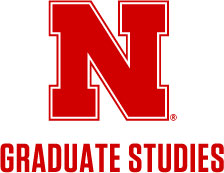 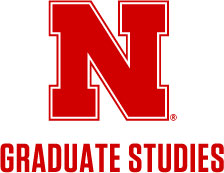 Dean’s Award for Excellence in Graduate EducationThe Dean’s Award for Excellence in Graduate Education honor faculty members whose dedication to graduate students and commitment to excellence in graduate mentoring have made a significant contribution to graduate education at the University of Nebraska-Lincoln. Two awards will be made, one for Assistant or Associate Professors and the other for Full Professors. The recipients will receive a commemorative medallion and a cash award of $2,000.Please submit nominations for this award online by February 22, 2019.Eligibility RequirementsNominees must be Graduate Faculty.Previous recipients of this award are not eligible.Awards will be made on the basis of demonstrated excellence and lasting impact in areas such as: distinguished scholarly/creative activity; successful graduate research mentoring, as evidenced by a pattern of research collaboration and co-authored publications with graduate students; successful graduate instructional performance; and/or special graduate advising or mentoring efforts.
Nomination TimelineNominations will be accepted from students, faculty, administrators, and alumni.Submit original nomination for each nominee online by February 22, 2019.The nominee will be contacted to submit supporting materials by February 22, 2019.Graduate Studies will distribute the selected nominations to the Awards Committee who will then select the campus-wide winner of each award.Each nominator must submitOnline nomination form;Letter of nomination no more than two pages:Name and email of a peer graduate faculty member, that person will be contacted to provide a letter of support.Each nominee must submitNominee’s curriculum vita;A statement describing the nominee’s goals, methods, and accomplishments in mentoring graduate students, no more than two pages. NOTE:  No videos, binders, or other materials will be accepted